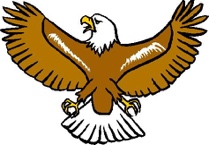 6th-8th Grade ScienceMrs. PfestWelcome back students and parents! I hope you all had a wonderful summer and enjoyed a good rest. This year our science class will be focusing on Life science (7th & 8th) and Earth science (6th) curriculum. We will be using a combination of laboratory investigations, readings, models, debates, role-plays, and projects to guide students as they uncover the nature of science and the relevance of life/ earth science to their own lives.  I am looking forward to working with and watching my students grow this year!The following is some information to help us all achieve a successful year, please review this information with your child, sign, and return the bottom portion of this form to school. Grade Components25%   Class participation/ assignments 20%   Lab notebook5%     Homework50%   Assessments Contact InformationI believe communication between home and school is essential for students to be successful in school. The best way to reach me is through email, please do not hesitate to contact me with any questions or concerns you may have. In order for me to contact you I will be using the phone numbers and email addresses you give at the end of this form.Email: iipfest@cps.eduThe class website has all the information you will need for class and is constantly being updated with the latest homework assignments, links to the online book and other resources. It should be visited frequently!Class website: www.mrspfestsscience.weebly.comOnline Book Information1. Go to lab-aids.com2. Click on student in the upper right hand corner    USERNAME: stonesa1    PASSWORD: science1Class Expectations1. Students are required to bring the following to class daily: composition size lab notebook  black pen glue stick or clear tapepencil*Please replenish supplies as needed (especially the tape/glue!).2. All assignments are to be completed on time and reflect the student’s best effort. NO LATE WORK will be accepted. Unless it is due to an excused absence, assignments that are more than one day late will not be accepted nor will the grade for the missing assignment be changed in the grade book. In the event of an excused absence students are responsible for arranging a time to get any missed work or notes. If an exam has been missed he or she will be required to take the exam upon return to class. Students with an excused absence are expected to turn in assignments the day after they return for full credit. Homework must be turned in at the beginning of the period on the day it is due. Assignments left in lockers, at home, on the bus, or anywhere else are still considered late and will not be accepted. Students will not be allowed to call home for assignments, nor will students be given a locker pass to retrieve assignments. Major long-term projects are always due on the assigned date, even if the student is absent. If there is an extreme emergency, please contact me and make alternative arrangements. Computer problems do not constitute extreme emergencies.3. Students are to be well behaved and obey all school and science lab rules.4. Students are expected to be respectful towards his or her teacher, classmates, and themselves.5. It is the student/parent's responsibility to keep up with changes to grades on the parent & student portal and to look for patterns of missing homework and/or failing work before it becomes a problem.Academic HonestyStudents are expected to earn grades honestly. Cheating will not be tolerated. Any occasion of academic dishonesty will result in a zero for the assignment, as well as any disciplinary action. Academic dishonesty includes, but is not limited to, copying another student’s work, allowing another student to copy your work, receiving answers prior to a test, using a “cheat sheet” without expressed consent from the teacher (a written sheet of answers or notes), downloading essays off the internet, and/or plagiarizing (copying another person’s work without acknowledgement of source).__________________________________________________________________________________________I have read and reviewed the class expectations, contact information, and online book access information.*STUDENT NAME ____________________________    SIGNATURE ____________________________*PARENT NAME _____________________________     SIGNATURE_____________________________DAYTIME PHONE____________________________    EVENING PHONE____________________________EMAIL    ____________________________________